                             الملتقى الوطني الأول 	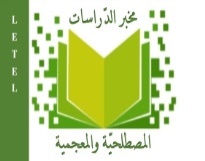 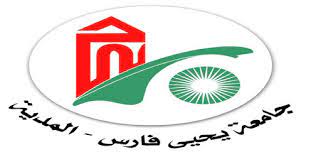 البعد الرياضي في علم الصرف(المنطلقات والتطبيقات)ـ استمارة الملتقى ــ اسم المشارك ولقبه      ................................................................................................                                 ـ الشهادة المحصل عليها أو الرتبة العلمية................................................................................................ـ الجامعة ................................................................................................ـ رقم الهاتف  ................................................................................................ـ البريد الإلكتروني ................................................................................................ـ عنوان محور البحث ................................................................................................ـ عنوان البحث ............................................................................................. ............................................الملخص......................................................................................................................................................................................................................................................................................................................................................................................................................................................................................................................................................................................................................................................................................................................................................................................................................................................................................................................................................................................................................................................................................................................................................................................................................................................................................................................................................................................................................................................................................................................................................................................................................................................................................................................................................................................................................................................................................................................................................................................................................................................................................................................................................................................................